Конспект урока по русскому языку во 2-Б классе.Дата проведения: 22 марта 2012 года.Место проведения: МБОУ СОШ № 16 г. Королева.Учитель: Бычкова О.В.УМК «Перспективная начальная школа».Тема: Правильное употребление приставок на- и о- в словах надеть, надевать, одеть, одевать.Цель: научить правильно использовать приставки на- и о- в речи.Задачи: обучающие: правильное употребление приставок на и о в словах одеть, одевать, надеть, надевать;развивающие: развитие мышления и речи, орфографической зоркости, памяти, внимания;воспитательные: развитие коммуникативных умений, личностных качеств (нравственных и эмоциональных).Организационный момент. Приветствие. Проверка готовности к уроку.Учитель: Здравствуйте, дети. Здравствуйте, наши уважаемые гости. Ребята, поприветствуйте гостей. Начинаем урок русского языка. Проверьте наличие на партах необходимых учебных принадлежностей.Проведение комплекса гимнастики мозга.Перекрестные шаги.Параллельные шаги.Думающий колпачок. Перекрестные шаги (включают в работу мозолистое тело, правое полушарие головного мозга): левой рукой касаемся колена правой ноги, правой рукой касаемся колена левой ноги.Параллельные шаги активизируют работу левого полушария мозга: правая рука двигается параллельно правой ноге, левая нога - параллельно правой руке. Ноги и руки работают синхронно, ноги высоко поднимать не рекомендуется. Движения плавные, спокойные.Думающий колпачок: растираем уши, растираем ладони до ощущения жжения, разводим руки в стороны и медленно их сближаем ладонь к ладони, ловим энергетический колпачок и надеваем на голову, не касаясь волос. Этим упражнением завершается формирование цели и объединяется работа тела и подсознания. 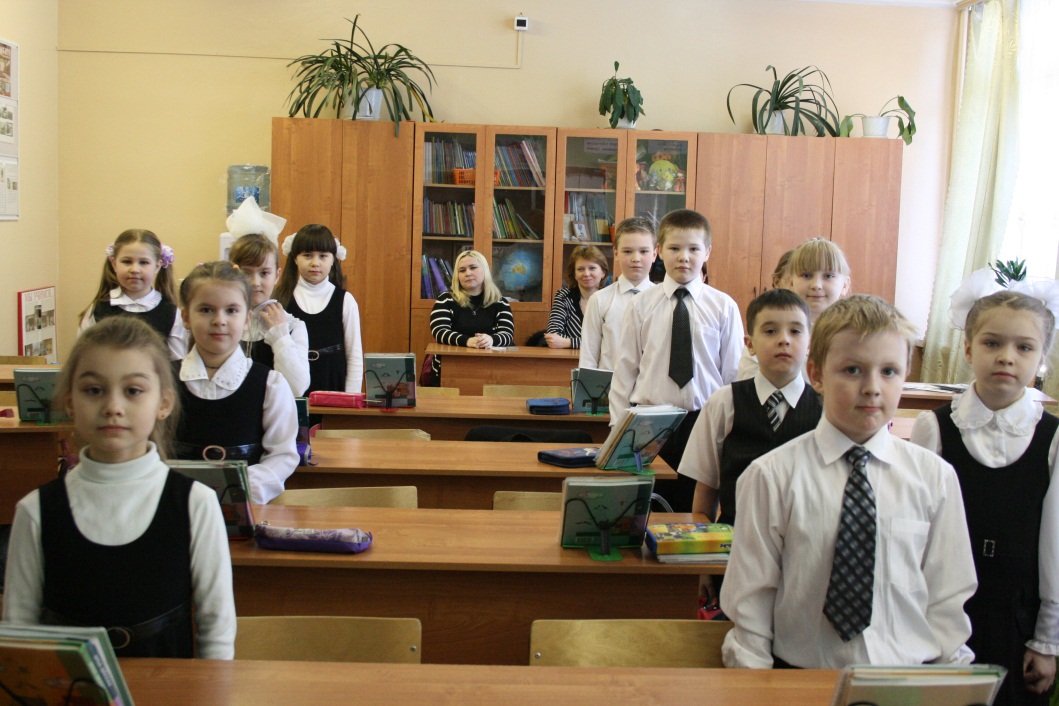 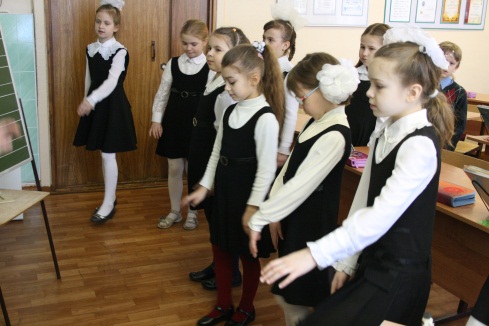 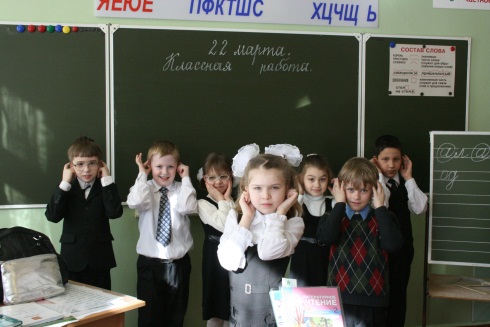 Чистописание. Словарная работа.Учитель: Подготовим руку к письму, выполнив упражнение на  чистописание. На первой строке  напишем соединения букв ал  ап  ат с петлёй вокруг буквы а. Сначала прописываем овал, затем наклонную линию с закруглением вокруг, не отрывая руку пишем петлю вокруг буквы а, нижнее соединение с буквой л, затем верхнее соединение с буквами п и т. (Дети пишут, во время письма обращается внимание на положение  руки на парте, посадку детей). На второй строке напишем соединения букв  од, оч. Начинаем с овала, затем используем верхнее соединение и приписываем буквы д  и  ч. (Дети пишут, во время письма обращается внимание на положение  руки на парте, посадку детей).Словарь: пальто, сапог, девочка, платок, одежда. Один ученик пишет словарные слова на доске (Арина).Учитель даёт задание провести сравнительный анализ чистописания и словарных слов.Ответы детей:В чистописании мы писали соединение ал, оно есть в слове пальто.В чистописании писали соединение ап, оно есть в слове сапог.В чистописании было соединение ат и в слове платок оно есть.Мы писали соединения од  и  оч. Они есть словах одежда и девочка.В процессе обсуждения соответствующие  соединения букв выделяются в словах (почёркиваются).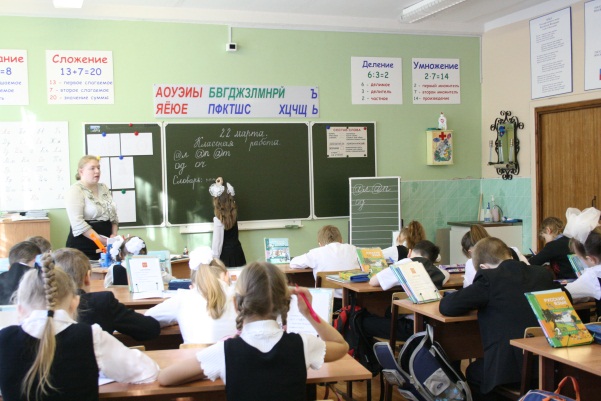 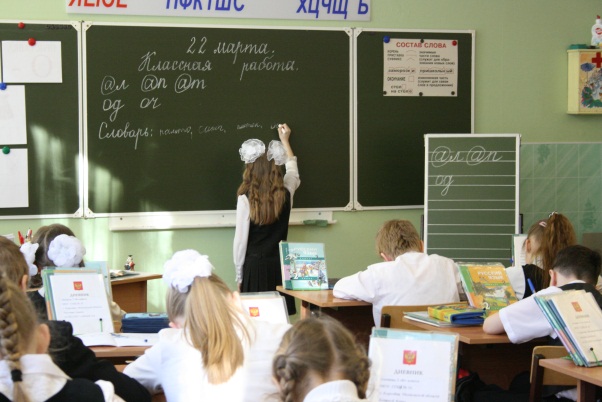  Далее проводится классификация словарных слов. Вопрос учителя: «На какие группы можем разделить словарные слова?»Ответы детей:В первую группу – слова, в которых есть буква п, во вторую – слова с буквой д.Учитель предлагает вниманию детей уточняющие вопросы: Что общего у всех слов? (Отв.: эти слова называют одежду).Какое слово лишнее? Почему? (Отв.: девочка; не называет предмет одежды, называет человека)Проверка домашнего задания. Повторение изученного материала и введение в новую тему.Давайте вспомним, какую тему изучали. Беседа по вопросам:Какую тему изучаем? (Отв.: состав слова).Если забыли, где можно посмотреть название темы? (Отв.: в учебнике, на странице «Содержание»)Что такое состав слова? (Отв.: это части слова).Какие части слова мы знаем? (Отв.: корень, приставка суффикс, окончание).Кто схематически изобразит на доске состав слова? (Ученик выходит к доске и составляет схему слова, используя карточки или чертит, используя условные обозначения).       Проверка домашнего задания: учебник, стр.  80, упр. 87,88. Читаем слова, которые выписали из обратного словаря (ученики читают слова, выполняется самопроверка).Что общего в этих словах? (Отв.: в этих словах общий корень)Как называются слова с одинаковым корнем? (отв.: однокоренные)С каким понятием связан корень в этих словах? (отв.: с понятием: груз)Близкий смысл имеют эти слова? (отв.: да)Как называются слова, близкие по смыслу? (Отв.: родственные)Чем различаются эти слова? (Отв.: приставками)Какой смысл добавляет каждому слову приставка? (Комментированный ответ детей по цепочке).Работа по теме урока.Учитель: Сегодня мы продолжим изучать тему «Состав  слова». Нашей задачей будет раскрытие смысла приставок на-  и  о-  в словах   надеть, одеть и родственных им. На доске открываются карточки с приставками и словами соответственно). Поможет нам учебник. Откроем его на странице 88. Прочитаем тему урока. (Один ребенок читает вслух). Учитель: Что мы будем делать сегодня на уроке?Ответы детей: - учиться использовать приставки на- и о-;- будем учиться правильно употреблять приставки на- и о- в словах надеть, надевать, одеть, одевать.             Учитель: давайте прочтем введение в тему: что хочет нам сказать Анишит Йокоповна? (Чтение статьи, вслух – Даниил.)Учитель: в помощь нам в учебнике дана присказка. Давайте ее прочтем все вместе, хором.Надеть одежду,Одеть Надежду.На доске демонстрируем данную присказку тематическими картинками.Надеть платье.     Одеть ребенка.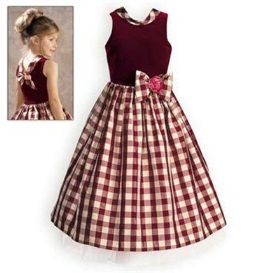 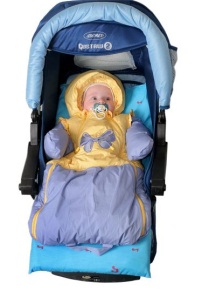 Учитель: сейчас мы разберём упражнение 98. Читаем и анализируем задание к нему. Вслух попросим это сделать Элину. При работе с текстом упражнения обратите внимание ни иллюстрацию к нему.Мама песню напевала,(о\на)девала дочку…(о\на)девала – (о\на)девала белую сорочку.Мама песенку допела,Мама девочку (о\на)дела.(Е.Благинина)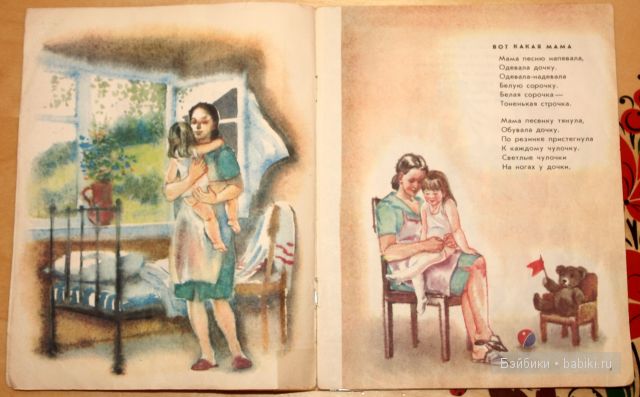 Вопросы: Все согласны с Элиной в выборе приставок? (Да).Кто докажет, что приставки выбраны правильно? Ответы детей: приставка о- – на кого-то одеваем, приставка на- – на себя надеваем одежду;одеть можно человека (пишем приставку О-), а надеть можно одежду (пишем приставку НА-).Учитель: запишем это упражнение в тетрадь. Выделим приставки на- и о- в словах.Вопрос: какие известные нам орфограммы встретились в тексте стихотворения? (Отв.: сочетание букв чк пишется без мягкого знака). Выделите эту орфограмму.Проверка написанного.На доске появляется правильно записанное стихотворение. Производится взаимопроверка и взаимооценка (работа в парах).Физкультминутка. Выполняем комплекс упражнений, способствующих снятию напряжения. Это упражнения «Сова» и «Лапша».Сова: дети встают, ноги на ширине плеч, правую руку кладут на левое плечо, голову поворачивают вправо  слегка тянут шею, затем руки меняются местами (левая рука на правое плечо) и выполняют повороты головы в другую сторону. В каждую сторону выполняем по 6 поворотов головы.Лапша: стоя, ноги на ширине плеч, руки в стороны и слегка прогибаем назад спину, затем наклон вперед и болтаем расслабленными руками (как лапша). Упражнение повторяется 3-5 раз. Закрепление изученного на уроке.Учитель: Всем спасибо за работу, хорошо разобрали и записали стихотворение. А теперь нам надо выяснить, что-же сегодня на уроке мы с вами поняли. Поможет нам Колобок. На доске появляются картинки с изображением Колобка.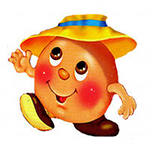 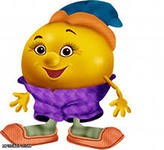 Вопрос: что сделал Колобок: одел шляпу или надел шляпу? Одел или надел брюки? (Отв.: надел)Игра «Дочки-матери».      Катя – дочка, Соня – мама. Даются предметы одежды (шапка, кофта и т.д.) Вопросы: Соня, ты будешь надевать или одевать Катю? (Отв.: одевать). Покажи, пожалуйста, как ты это будешь делать (инсценировка).Катя, ты уже большая девочка и помогаешь маме собираться на прогулку. Тебе дали шапку и шарф. Ты будешь одевать или надевать эти вещи? (Отв.: надевать). Изобрази, пожалуйста, как будешь действовать.Вывод: как правильно употреблять приставки на- и о- в словах? Вывод демонстрируется на картинках. Представленные картинки делятся в процессе обсуждения на две группы: то, что мы одеваем и надеваем.Приставка НА-: надеть, надевать одежду (платье, брюки, кофту и т.д.)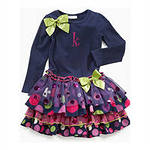 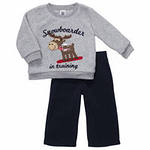 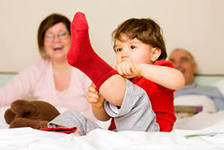 Приставка О-: одеть кого-то или что-то (ребенка, человека, куклу).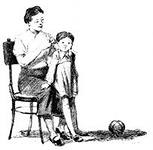 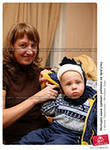 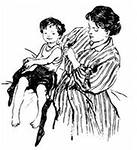 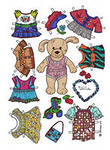 Устная работа по развитию речи. Вернитесь к словарным словам. Составьте с ними предложения, используя приставки на- и о-.Ответы детей:Девочка надела пальто.Девочка одела сапоги сестрёнке.Работа с учебником, страница 91. Фонетическая зарядка. Запишите двустишие с нужными буквами. Один ученик записывает на доске. Самоповерка. Самооценка.Я (на\о)дела шарф и шапкуИ взяла по мышку БАБКУ.[бапку]   или  [папку]Разбор домашнего задания. Упражнение 99 поможет вам дома еще раз закрепить изученный материал. Давайте прочитаем задание к нему. Какие трудности вызывает задание? Как будете выполнять?Подведение итогов. Благодарность детям за работу и гостям за внимание.Учитель: Наш урок подошёл к концу. Спасибо всем за активную работу и старание. Многие сегодня показали своё умение решать учебные задачи. Надеюсь, теперь вы будете правильно употреблять в речи приставки на- и о-. Спасибо уважаемым гостям за внимание. Если есть вопросы – задавайте.Слово родителям, присутствующим на уроке. Рефлексия: что больше понравилось, какие виды работы с детьми показались наиболее репродуктивными.Оценка работы класса и отличившихся детей.Учитель: Ещё раз спасибо за внимание. До новых встреч.